18 мая 2020  6 и русский языкТема: «Повторение. Разделы науки о языке»1 Учебник: параграф  99 стр.1422.Упр.594 стр.1423. Познакомиться со слайдом. Если есть  возможность, распечатать, перечертить, сфотографировать (пригодится при работе и сдаче экзаменов)4. Срок сдачи -  19 мая 2020. Вторник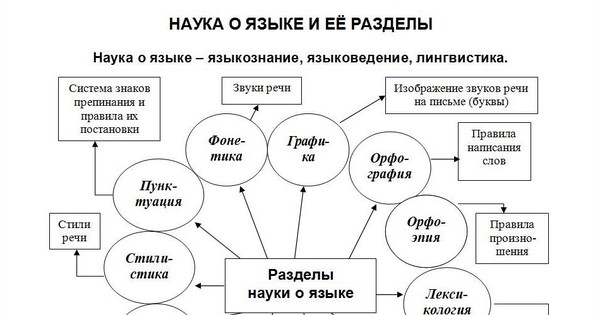 Или в таком варианте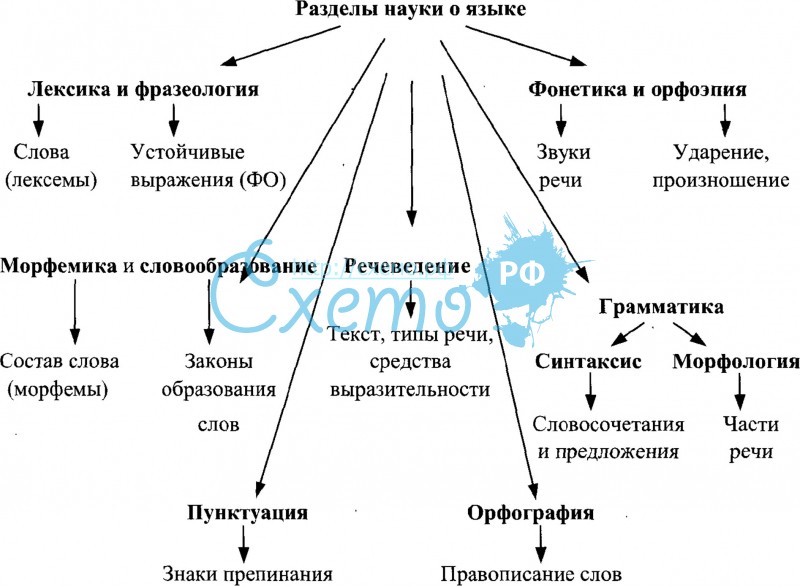 